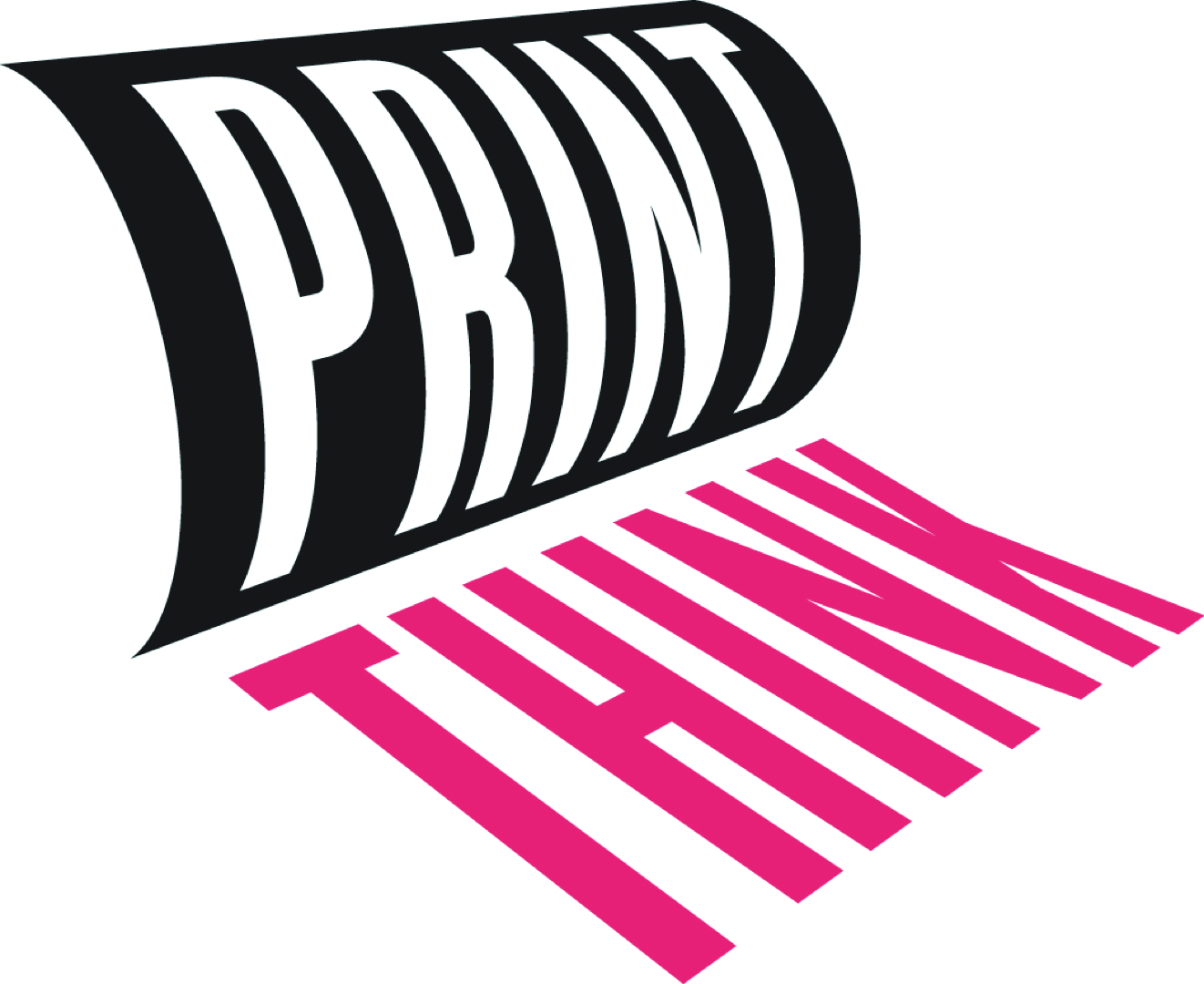 Print Think Italy, May 14-22, 2018 Hotels and Residences near Temple University RomeRESIDENCE SACCONIhttp://www.residencesacconi.com/en/Home.asp  Via Giuseppe Sacconi, 12(br/) 00196 Roma (RM)  06 3233556, 06 3234038, 06 3234025  info@residencesacconi.com Each suite in the residence includes a living room, small kitchen and queen size bed. Located very close to the new Maxxi Museum. A 15 minute walk to TU Rome.  The residence Sacconi is an elegant four star apart-hotel located right behind the city center in one of Rome’s most exclusive areas well served by public transportation. Can be reserved through booking.comRHOME 31Via Giambattista Vico 31, Tel. +39 06 3216696www.rhome31.com/?lang=enApproximate distance from Temple Rome: 300 meters (0.1 miles)Thanks to its wonderful location in an elegant apartment building between Temple Rome and Piazza del Popolo, B&B Rhome 31 is the perfect blend of comfort, style and homeiness. Each of the three rooms are purposefully dedicated to a Roman square (Piazza San Pietro, Piazza del Popolo and Piazza di Spagna), significant for their importance and their contribution to Rome's history and also for their proximity to the B&B. Each room is evocative of it's namesake square, and decorated to emphasize the hospitality and the culture thatthe hosts would like to impart upon guests.Temple University Rome deal (includes breakfast, wifi, daily cleaning, frigobar and luggage storage if needed):Each room has a private bathroom.In order to book this deal, email: info@rhome31.com. Please specify the number of guests and dates.MARTINA HOUSEVia Lazio 9, Cell +39 339 143 1939is a bed&breakfast located on a side street of Via Veneto, the heart of the Dolce Vita.Approximate distance from Temple Rome: 2 km (1,2 miles).It is just 50 Mt far from Borghese Park and five minutes walking from Spanish Steps.The rooms are spacious and comfortable and they all have private bathroom, satellite colour TV, minibar, air conditioning and soundproof windows. http://martinaguesthouse.com/martinahouse/martinahouse_in.htmDONNA LAURA PALACE HOTEL (4 stars)Lungotevere delle Armi 21. Tel. +390632600083www.gruppoloan.it/dlpAbout 5 minutes walk from Temple University Rome.Approximate distance from Temple Rome: 400 meters (0,25 miles); A charming and luxury boutique hotel in the prestigious district Prati, just a few minutes away from Vatican City and close to the main historical centre attractions of the Eternal City. The finely furnished public areas create a warm and hospitable atmosphere suitable for every guest. The elegant and cozy lounge bar offers pleasant moments of relaxation. And after a long and busy day in the city for business or leisure purposes enjoy a special cocktail in ourcomfortable lobby bar. HOTEL PALAZZO DAMA (5 star luxury hotel)Lungotevere Arnaldo da Brescia 2, tel. 0689565272Www.palazzodama.comApproximate distance from Temple Rome: 500 meters (0,30 miles);The cancellation policy of the Palazzo Dama provides that cancellations can be made up to 72 hours before arrival date without anypenalty; After that date, the hotel applies the total amount as penalty charge. The same conditions apply for no-show or late cancellation.email: reservation@palazzodama.com.Please, specify what type of room you need, number of people, dates.VILLA LAETITIA (4 stars)Lungotevere delle Armi, 22/23, Tel. +39063226776www.villalaetitia.comApproximate distance from Temple Rome: 450 meters (0,28 miles);Villa Laetitia, a fascinating historical residence, lies on the shaded Tiber banks of the roman Della Vittoria neighborhood. A century after its birth, the Villa was acquired by the Fendi Venturini family and was completely renovated bringing it back to its original splendor. The process has favored the sophisticated and highly demanding taste of Anna Fendi Venturini, along with her philosophy of hosting guests as she would in her private home. All these aspects, bound to the tranquility of the place, make Villa Laetitia unique in its style. Guests at the property can witness both the ravishing and intimate scenario as well as be delighted by impeccable service, though never tooformal, which gives the true feeling of being at home. Rooms are located both in the Villa’s upper floors - Villa Apartement - and in the Garden House - once the property’s guest house, giving guests the opportunity to enjoy either an amazing view of the city and the Tiber or to savor the magical peacefulness of the Villa’s lush gardens. Thus an uninterrupted discovery in this oasis of peace: each room is a world of its own, distinguished from other environments for its details meticulously chosen to match the “liberty” style of the Villa.No penalty for cancellations received 5 days prior to arrival date, from 4 to 2 days prior to arrival - 50% of one night will be charged – from 24 to 12 hours prior to arrival - 1 night charge per room, No show: the entire reservation amount will be charged. Each cancellation should be communicated to hotel in written form. In case of early departure full stay will be charged.email: info@villalaetitia.com.Please, specify what type of room you need, number of people, dates.HOTEL DEI CONSOLI, (4 stars)Via Varrone, 2/D Tel. +393932438296 Side street of Via Cola di Rienzo, very close to the Vatican. www.hoteldeiconsoli.comDistance from Temple Rome: 1,3 Km (0,8 miles)High season (April, May, June, September, October and Xmas and New Year’s eve)Prices per room per day with buffet breakfast included.please email Laura: laura@hoteldeiconsoli.com.She is the owner and manager of these hotels. She will answer your emails within 48 hours.In the email explain what type of accommodation, how many people and dates.RIVER PALACE HOTEL (4 stars)Via Flaminia 33. Tel. +3906830011Approximate distance from Temple Rome: 400 meters (0,25 miles); www.riverpalacehotel.itThe hotel is located in the heart of the city, steps from Piazza del Popolo and from key places such as the famous boutiques and monuments that only the eternal city can offer.All of the 59 rooms, among which the Suite "Villa Borghese" and the Junior Suite, have a unique style characterized by a classical and refined design. They offer all the conveniences which include Sky Satellite TV, LCD TV set, free internet connection, minibar, turndownservice, and in room safe. The Lounge Bar, located in the heart of the hotel, allows guests to enjoy the atmosphere of the city tasting snacks and selected drinks.Wifi and buffet breakfast included. City tax (6 euros per person per night)NOT included. Free upgrade on deluxe room upon availability at check in.In order to book, email: info@riverpalacehotel.it specifying the type of the room, number of the guests and dates. In case of cancellation after 2 pm of the previous day, the cost of one night will be chargedHOTEL TWENTYONE (4 stars)Via Cola di Rienzo 23. Tel. +390632609607www.twentyonerome.comApproximate distance from Temple Rome: 950 meters (0,60 miles).Located in Rome, the very contemporary Hotel Twenty One features an elegant, upscale setting with fantastic views of the Pincian Hill and of Saint Peter's Cupola. Staying here will surely be an unforgettable experience. The most famous touring itineraries of art, culture, history and tradition can be easily reached from this exclusive boutique hotel, located in the city center of Rome, half way between the Vatican Museums and the Spanish Steps. This 4-star Hotel, unique for its modern, sophisticated style and for its attention to detail, is the ideal destination for those seeking a pleasant vacation and for those traveling on business.Buffet breakfast is usually included, In order to book email: info@twentyonerome.com, specifying the number of the guests and dates.